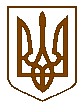 УКРАЇНАКОМИШУВАСЬКА СЕЛИЩНА РАДАОРІХІВСЬКОГО РАЙОНУ ЗАПОРІЗЬКОЇ  ОБЛАСТІТРИНАДЦЯТА ПОЗАЧЕРГОВА СЕСІЯВОСЬМОГО СКЛИКАННЯРІШЕННЯПро    внесення змін  та затвердження  Статуту Комунального підприємства «Комишуваський комунальник» Комишуваської селищної ради Оріхівського району Запорізької областіКеруючись ст. 107 Цивільного кодексу України, ч. 5 ст. 57 Господарського кодексу України, Законом України «Про місцеве самоврядування в Україні», Законом України «Про державну реєстрацію юридичних осіб, фізичних осіб – підприємців та громадських формувань», рішеннямКомишуваської селищної  ради від 03.05.2017 № 02 «Про реорганізацію комунального підприємства шляхом приєднання», з метою зміни інформації про підприємство правонаступника КП «Комишуваський комунальник»,Комишуваська селищна рада ВИРІШИЛА:1. Внести зміни та затвердити  Статут Комунального підприємства «Комишуваський комунальник»   в новій редакції, в результаті приєднання комунального підприємства "Димитрівський комунгосп" кодЕДРПОУ 31533805 Комишуваської селищної ради Оріхівського району Запорізької області, а саме:1.1.  В пункті 1. ЗАГАЛЬНІ ПОЛОЖЕННЯ додати підпункт 1.4. КОМУНАЛЬНЕ ПІДПРИЄМСТВО «КОМИШУВАСЬКИЙ КОМУНАЛЬНИК» Комишуваської селищної ради Оріхівського району Запорізької області  є правонаступником майнових та речових прав  КОМУНАЛЬНОГО ПІДПРИЄМСТВА  «ДИМИТРІВСЬКИЙ КОМУНГОСП»  код ЕДРПОУ 31533805 Комишуваської селищної ради Оріхівського району Запорізької області в результаті реорганізації  підприємства шляхом приєднання.1.2. В пункті 5. МАЙНО ПІДПРИЄМСТВА підпункт 5.6. викласти в такій редакції - Статутний капітал Комунального підприємства «Комишуваський комунальник» Комишуваської селищної ради Оріхівського району Запорізької області утворюється Засновником, до реєстрації його як суб’єкта господарювання та становить 21700,00 грн. (двісті сімнадцять  тисяч гривень).2.Змінити адресу КОМУНАЛЬНОГО ПІДПРИЄМСТВА «КОМИШУВАСЬКИЙ КОМУНАЛЬНИК» Комишуваської селищної ради Оріхівського району Запорізької області -  змінивши назву вулиці Радянська,  12 на Шкільна, 12.3.Доручити керівнику Комунального підприємства «КОМИШУВАСЬКИЙ КОМУНАЛЬНИК» Комишуваської селищної ради Оріхівського району Запорізької області Галкіну О.В. зареєструвати зміни в установленому чинним законодавством порядку.4.Контроль за виконанням даного рішення покласти на постійні депутатські комісії з питань прав людини, законності, депутатської діяльності та етики та з питань промисловості, підприємництва, транспорту, житлово-комунального господарства та комунальної власності.Селищний голова                                                                         Ю. В. Карапетян                        04.08.2017	                                                 №  33